Visitando: Paseo por la Ciudad de Oaxaca, Ocotlán de Morelos, Jalieza, San Martín Tilcajete.Duración: 4 días 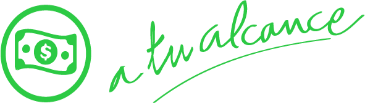 Llegadas compartidas: Diario DÍA 01.		LLEGADA A OAXACA – PASEO DE LA CIUDAD DE OAXACA.Recepción en el aeropuerto o central de autobuses de Oaxaca y traslado al hotel elegido. Check in en el hotel. El ingreso a las habitaciones es a partir de las 15:00 hrs en adelante. A las 16:00 hrs. aproximadamente cita en el lobby de su hotel para comenzar con la caminata por los principales sitios de interés de la ciudad, dónde a través de sabores, colores, aromas y cantera verde vamos descubriendo la historia de nuestra hermosa Oaxaca. Recorremos el Zócalo de la ciudad, declarado patrimonio de la humanidad por la Unesco. Los vendedores del mercado nos sorprenderán con un "¿qué le damos?" "¡Chapulines!" "¡Tortillas!", y los diferentes aromas provocarán nuestro antojo y prepararán nuestro paladar para degustar probaditas de quesillo, chapulines, nieves. Finalizamos con una molienda de chocolate. El traslado de regreso al hotel es por cuenta del pasajero. Alojamiento.**Por la noche, sugerimos tomar la visita Saberes del Mezcal, en este paseo visitamos algunas de las mezcalerías con mayor tradición en la capital oaxaqueña. Actividad incluida en Travel Shop Pack** El vuelo debe de llegar antes de las 12:00 hrsDÍA 02.		OAXACA – OCOTLAN – JALIEZA – TILCAJETEA las 09:00 hrs. pasaremos por usted a su hotel para comenzar nuestro recorrido “Manos con magia” (duración aproximada 7 hrs). Oaxaca se caracteriza por la magia y color que plasma cada artesano en sus creaciones, legado que ha sidotransmitido de generación en generación en una armónica mezcla de costumbres y tradiciones de los pueblos oaxaqueños.Iniciamos en Ocotlán de Morelos, no podemos dejar atrás las caminatas de sabores, texturas, aromas y colores que nos deslumbrarán en los días de mercado (sólo días viernes). Nos trasladamos a Jalieza reconocido por su telar de cintura. Al finalizar el recorrido, llegamos a San Martín Tilcajete donde formaremos parte de la creatividad y en compañía de los artesanos conoceremos la técnica, dedicación y amor que ponen en sus piezas, para crear las coloridas figuras de madera, conocidas como Alebrijes. Alojamiento.DÍA 03.		OAXACADía libre. Alojamiento.Enriquece tu viaje, te sugerimos visitar A) “Monte Albán ” o B) “Mitla ”. Actividad incluida en Travel Shop Pack.OPCIÓN A) “Zona arqueológica de Monte Albán, San Antonio Arrazola, Cuilapam, San Bartolo Coyotepec” Una de nuestras recomendaciones es visitar Monte Albán. En este paseo nos cargamos de energía en la que fuera la ciudad más grande de los Zapotecos; el Monte Albán, situado estratégicamente en una montaña en el centro de los Valles Centrales, nos impresionará con su gran plaza; el tradicional juego de pelota, los danzantes, la tumba siete y mucho más.Serpenteando vamos colina abajo, hasta encontrar el poblado de San Antonio Arrazola comunidad que nos cautivara con el color y magia que plasma cada artesano en sus piezas. Nuestra siguiente parada será Cuilapam de Guerrero, donde está erigido uno de los íconos de Oaxaca del Siglo XVI, el Ex-Convento Domínico de Santiago Apóstol, el cual nunca pudo ser terminado. Fue en este monumento histórico donde estuvo preso y finalmente fue fusilado el General Vicente Guerrero. Finalmente visitamos San Bartolo Coyotepec, en esta población se elabora la famosa cerámica de “barro negro”, cuyas piezas son moldeadas y decoradas usando antiguas técnicas de bruñido y calado, para posteriormente ser cocidas en horno bajo tierra.OPCIÓN B) “Mitla, Hierve el Agua Árbol del tule, Teotitlán del Valle”. Otra de las actividades que les sugerimos es la visita a Mitla. En donde visitaremos el Árbol del Tule, legendario ahuehuete con más de 2000 años de historia. En seguida nos esperan las cascadas petrificadas, sólo hay dos en el mundo, que son: Hierve el Agua, Oaxaca y Pamukkale, Turquía. Hierve el Agua, es una red de manantiales de aguas no termales, aunque fuertemente efervescentes, que aparentan estar a punto de ebullición, y que por su alto contenido de sales minerales han ido formando cascadas petrificadas a lo largo de sus escurrimientos. Continuamos a la zona arqueológica de Mitla, “La ciudad de los muertos”, edificada por los Mixtecos, donde admiraremos el sincretismo de sus edificaciones en paredes adornadas con grecas de piedra. Posteriormente degustamos un rico mezcal, mientras conocemos su proceso artesanal de elaboración. Para finalizar visitamos Teotitlán del Valle, población reconocida por la elaboración de tapetes de lana.DÍA 04.		OAXACA A la hora acordada traslado al aeropuerto o a la central de autobuses. Fin de los servicios.INCLUYE: Traslado aeropuerto – hotel – aeropuerto en servicio compartido con capacidad controlada y vehículos previamente sanitizados.3 noches de hospedaje en Oaxaca Desayuno para adultos y menores dependiendo de la elección del hotel (excepto City Centro Oaxaca)Transportación terrestre para los  en servicio compartido.Admisiones a los sitios de visitaVisita de CiudadVisita a Ocotlan, Jalieza, Tilcajate. NO INCLUYE:Boletos aéreos o de autobús Propinas, excursiones, gastos personales,comidas o servicios no especificadas Regreso al hotel después de la visita de CiudadIMPORTANTE:Se reserva el derecho de modificar el orden de los tours dentro de un paquete, además de cambiar el orden de las visitas, por cuestiones de operación internas o por fuerza mayorA su llegada se le indicarán los horarios de pick up previos a las actividades marcadas en itinerario, esto dependerá de la ubicación del hotel, ya que los tours y traslados son en servicio compartido. Se sugiere llevar a los recorridos: bloqueador solar, sombrero, lentes de sol, ropa fresca y calzado cómodo (tipo tenis preferentemente) y efectivo para compras en caso de que requieran algún suvenir en los lugares a visitar.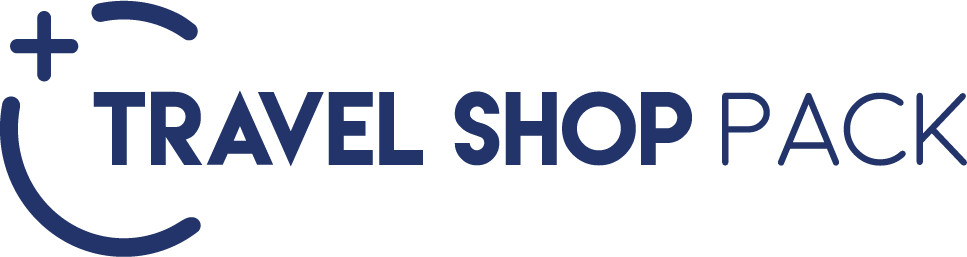 TRAVEL SHOP PACK INCLUYE:Saberes del mezcal.Degustación de mezcalGuía conductorMonte Albán imperio ZapotecaTraslados con capacidad controladaGuía certificado. Entrada y comidasSeguro de viajeroMitla vestigios ancestrales.Traslados con capacidad controladaGuía certificadoEntrada y comidaSeguro de  viajeroHOTELES PREVISTOS O SIMILARESHOTELES PREVISTOS O SIMILARESHOTELES PREVISTOS O SIMILARESHOTELES PREVISTOS O SIMILARESHOTELES PREVISTOS O SIMILARESNOCHESCIUDADHOTELCAT3OAXACAHOTEL OAXACA REAL / HOTEL MISIÓN OAXACAT3OAXACACITY CENTRO OAXACA / HOTEL ABUPPRECIO POR PERSONA EN MXN (MINIMO 2 PERSONAS) PRECIO POR PERSONA EN MXN (MINIMO 2 PERSONAS) PRECIO POR PERSONA EN MXN (MINIMO 2 PERSONAS) PRECIO POR PERSONA EN MXN (MINIMO 2 PERSONAS) PRECIO POR PERSONA EN MXN (MINIMO 2 PERSONAS) PRECIO POR PERSONA EN MXN (MINIMO 2 PERSONAS) SERVICIOS TERRESTRES COMPARTIDO SERVICIOS TERRESTRES COMPARTIDO SERVICIOS TERRESTRES COMPARTIDO SERVICIOS TERRESTRES COMPARTIDO SERVICIOS TERRESTRES COMPARTIDO SERVICIOS TERRESTRES COMPARTIDO DBLTPLCPLSGLMNRTURISTA66996370655090304260PRIMERA83507210NA124654260CONSULTE NUESTRAS TARIFAS AÉREAS, SALIENDO DESDE SU CIUDADAPLICA SUPLEMENTO EN TEMPORADA ALTA, SEMANA SANTA, PASCUA, VERANO, NAVIDAD, FIN DE AÑO, PUENTES Y DÍAS FESTIVOSCONSULTE NUESTRAS TARIFAS AÉREAS, SALIENDO DESDE SU CIUDADAPLICA SUPLEMENTO EN TEMPORADA ALTA, SEMANA SANTA, PASCUA, VERANO, NAVIDAD, FIN DE AÑO, PUENTES Y DÍAS FESTIVOSCONSULTE NUESTRAS TARIFAS AÉREAS, SALIENDO DESDE SU CIUDADAPLICA SUPLEMENTO EN TEMPORADA ALTA, SEMANA SANTA, PASCUA, VERANO, NAVIDAD, FIN DE AÑO, PUENTES Y DÍAS FESTIVOSCONSULTE NUESTRAS TARIFAS AÉREAS, SALIENDO DESDE SU CIUDADAPLICA SUPLEMENTO EN TEMPORADA ALTA, SEMANA SANTA, PASCUA, VERANO, NAVIDAD, FIN DE AÑO, PUENTES Y DÍAS FESTIVOSCONSULTE NUESTRAS TARIFAS AÉREAS, SALIENDO DESDE SU CIUDADAPLICA SUPLEMENTO EN TEMPORADA ALTA, SEMANA SANTA, PASCUA, VERANO, NAVIDAD, FIN DE AÑO, PUENTES Y DÍAS FESTIVOSCONSULTE NUESTRAS TARIFAS AÉREAS, SALIENDO DESDE SU CIUDADAPLICA SUPLEMENTO EN TEMPORADA ALTA, SEMANA SANTA, PASCUA, VERANO, NAVIDAD, FIN DE AÑO, PUENTES Y DÍAS FESTIVOSTARIFAS SUJETAS A CAMBIOS Y A DISPONIBILIDAD LIMITADA SIN PREVIO AVISO PASAJERO VIAJANDO SOLO, CONSULTE DISPONIBILIDAD Y TARIFA.OPCIÓN CON SERVICIOS PRIVADOS, CONSULTE TARIFAS TARIFAS SUJETAS A CAMBIOS Y A DISPONIBILIDAD LIMITADA SIN PREVIO AVISO PASAJERO VIAJANDO SOLO, CONSULTE DISPONIBILIDAD Y TARIFA.OPCIÓN CON SERVICIOS PRIVADOS, CONSULTE TARIFAS TARIFAS SUJETAS A CAMBIOS Y A DISPONIBILIDAD LIMITADA SIN PREVIO AVISO PASAJERO VIAJANDO SOLO, CONSULTE DISPONIBILIDAD Y TARIFA.OPCIÓN CON SERVICIOS PRIVADOS, CONSULTE TARIFAS TARIFAS SUJETAS A CAMBIOS Y A DISPONIBILIDAD LIMITADA SIN PREVIO AVISO PASAJERO VIAJANDO SOLO, CONSULTE DISPONIBILIDAD Y TARIFA.OPCIÓN CON SERVICIOS PRIVADOS, CONSULTE TARIFAS TARIFAS SUJETAS A CAMBIOS Y A DISPONIBILIDAD LIMITADA SIN PREVIO AVISO PASAJERO VIAJANDO SOLO, CONSULTE DISPONIBILIDAD Y TARIFA.OPCIÓN CON SERVICIOS PRIVADOS, CONSULTE TARIFAS TARIFAS SUJETAS A CAMBIOS Y A DISPONIBILIDAD LIMITADA SIN PREVIO AVISO PASAJERO VIAJANDO SOLO, CONSULTE DISPONIBILIDAD Y TARIFA.OPCIÓN CON SERVICIOS PRIVADOS, CONSULTE TARIFAS MENOR DE 2 A 10 AÑOS COMPARTIENDO HABITACIÓN CON 2 ADULTOS MENOR DE 2 A 10 AÑOS COMPARTIENDO HABITACIÓN CON 2 ADULTOS MENOR DE 2 A 10 AÑOS COMPARTIENDO HABITACIÓN CON 2 ADULTOS MENOR DE 2 A 10 AÑOS COMPARTIENDO HABITACIÓN CON 2 ADULTOS MENOR DE 2 A 10 AÑOS COMPARTIENDO HABITACIÓN CON 2 ADULTOS MENOR DE 2 A 10 AÑOS COMPARTIENDO HABITACIÓN CON 2 ADULTOS VIGENCIA: 13 DE DICIEMBRE DEL 2024VIGENCIA: 13 DE DICIEMBRE DEL 2024OPCIONALES PARA ENRIQUECER TU VIAJETravel Shop Pack IPor personaSaberes del mezcal$2,859Monte Albán Imperio Zapoteca$2,859OPCIONALES PARA ENRIQUECER TU VIAJETravel Shop Pack IIPor personaSaberes del mezcal$3,112Mitla vestigios ancestrales$3,112